Celje, 22. marec 2012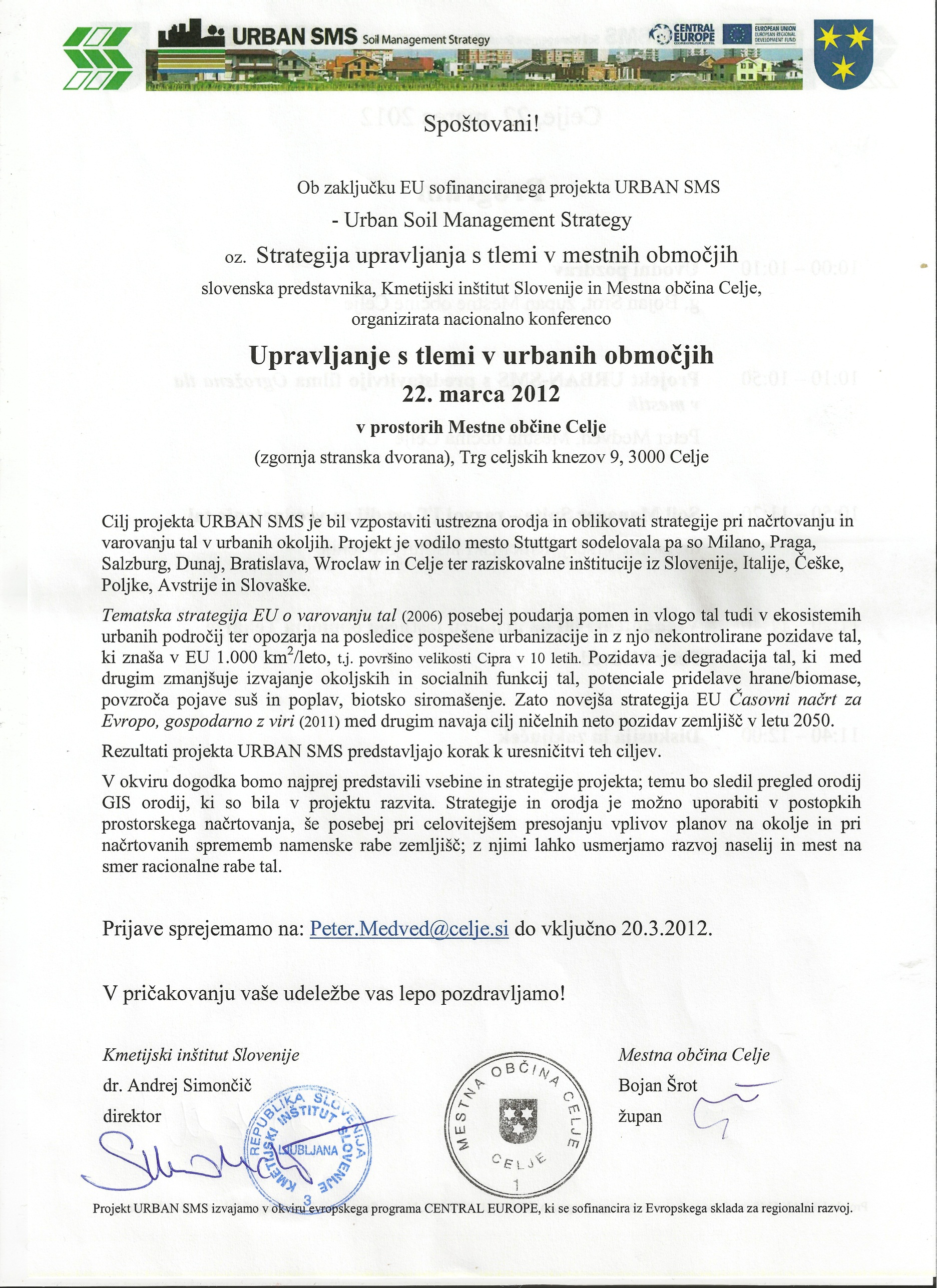 Program10:00 – 10:10 Uvodni pozdrav g. Bojan Šrot, župan Mestne občine Celje10:10 – 10:20Aktivnosti Mestne občine Celje na  evropski ravni in sodelovanje v projektu Urban SMSSaša Heath-Drugovič, Mestna občina Celje10:20 – 11:00Projekt URBAN-SMS s predstavitvijo filma Ogrožena tla v mestih Peter Medved, Mestna občina Celje11:00 – 11:30Soil Manager Suite – razvoj IT orodij za vrednotenje tal dr. Borut Vrščaj, Kmetijski inštitut Slovenije11:30 – 11:50Vrednotenje tal na primeru testnega območja Teharje Peter Medved11:50 – 12:20Diskusija in zaključek